               Colegio Quimay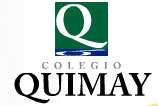             Isabel La Católica 4774    
LISTA DE ÚTILES ESCOLARES SEXTO BÁSICO 2020- Obligatorio traer siempre en la mochila estuche con los siguientes materiales: lápiz grafito , goma, sacapuntas con dosificador, 12 lápices de colores, 1 tijera punta roma, 1 stickfix, regla 15 cm, 1 lápiz bicolor madera y 1 destacador amarillo. - 1 cuaderno universitario con forro plástico gris (comunicaciones) - 1 apretador o clip grande (debe estar siempre en libreta de comunicaciones)LENGUAJE Y COMUNICACIÓN - 1 cuaderno universitario  cuadro grande de 100 hojas (forro rojo)- 1 diccionario Escolar Lengua Española, Editorial Santillana - Diccionario Sinónimos y Antónimos Sopena- Textos se solicitarán en marzo. MATEMÁTICAS- 1 cuaderno universitario  cuadro grande de 100 hojas (forrado azul)- 1 calculadora- 1 regla 30 cm, 1 transportador - Texto se solicitará en marzo.CIENCIAS NATURALES - 1 cuaderno universitario  cuadro grande de 100 hojas (forrado verde)- Texto se solicitará en marzo.HISTORIA, GEOGRAFÍA Y CIENCIAS SOCIALES - 1 cuaderno universitario  cuadro grande de 100 hojas (forrado celeste)- Texto se solicitará en marzo.INGLÉS -1 cuaderno collage (forrado amarillo)- 1 diccionario básico (inglés – español/español – inglés) MÚSICA - 1 cuaderno tipo collage cuadriculado (forrado blanco) EDUCACIÓN FÍSICA Y SALUD - Buzo del colegio y toalla de mano (sólo el día de la asignatura) MATERIAL COMÚN Y/O GENERAL DE LA SALA - 3 carpetas tamaño oficio con acoclip (1 roja, 1 azul y 1 naranja)- 2 plumones de pizarra (negro y otro color) - 1 marcador punta fina permanente color negro - 1 cinta Masking – tape 5 cm - 1 cinta scocht con porta scocht- 1 cajas de témperas 12 colores  - 1 caja de témperas metálicas- 1 mezclador para témpera- 1 vaso plástico  - 1 tijera punta roma - 2 pegamentos en barra- 1 frasco cola fría pequeño- 2 pinceles (grueso y delgado) - 6 lápices grafito- 3 lápices bicolores - 2 sacapuntas con depósito- 4 gomas de borrar - 1 caja de lápices 12 colores - 1 caja de 12 lápices scriptos - 1 caja de plastilina 12 colores - 1 caja plástica transparente con tapa 6 litros (tamaño caja de zapato)- 1 block de dibujo médium N° 99- 1 block de dibujo Liceo N 60- 1 croquera para artes tamaño carta- 1 carpeta de cartulina de colores. - 1 carpeta de cartulina española - 1 carpeta goma eva de colores - 1 carpeta de cartulina metálica - 2 resmas de hojas tamaño carta - 1 set de gliter (escarcha líquida)  - 1 croquera hoja blanca tamaño oficio (para orientación)- 1 carpeta plastificada color amarillo ( para orientación)- 2 pliegos de papel kraft (para orintación) ÚTILES DE ASEO - 1 toalla papel nova (mensual) - 1 caja de pañuelos desechables- 1 aerosol desinfectante - 1 toallas húmedas desinfectantes (tipo cloro) - 1 toalla húmeda bebé- Mantener siempre un rollo de confort en la mochila.SE SUGIERE ADQUIRIR MATERIALES DE BUENA CALIDAD, PARA SU DURACIÓN ANUAL. 